Где и когда ты живешь?Как называется планета, на которой ты живешь? ___________________________________Обведи материк, на котором мы живем, напиши его название.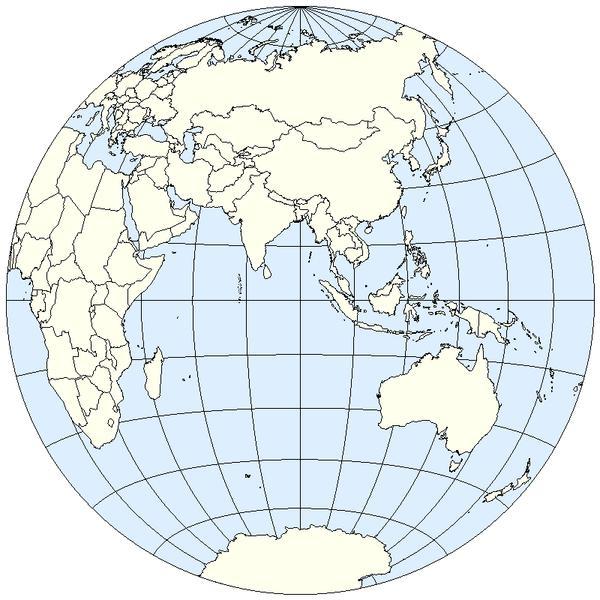 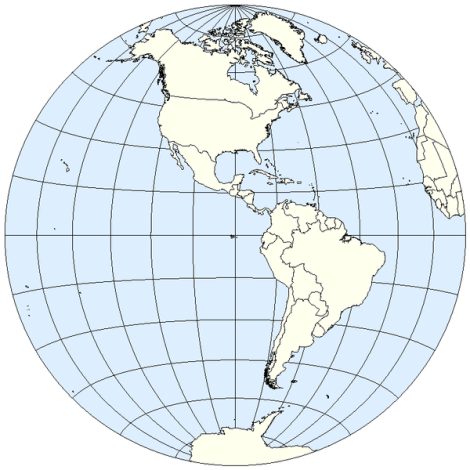 Запиши события в три столбика:Интернет, жизнь в пещерах, письмо гусиным пером, автомобиль, летающий автомобиль, полеты в космос всех желающих.Прошлое                                Настоящее                                          Будущее__________________________________________________________________________________________________________________________________________________________________________________________________________________________________________    4.Запиши числа 9, 12, 7, 3,5 цифрами  в таблицуГде и когда ты живешь?Как называется планета, на которой ты живешь? ___________________________________Обведи материк, на котором мы живем, напиши его название.Запиши события в три столбика:Интернет, жизнь в пещерах, письмо гусиным пером, автомобиль, летающий автомобиль, полеты в космос всех желающих.Прошлое                                Настоящее                                          Будущее__________________________________________________________________________________________________________________________________________________________________________________________________________________________________________    4.Запиши числа 9, 12, 7, 3,5 цифрами  в таблицуГде и когда ты живешь?Как называется планета, на которой ты живешь? ___________________________________Обведи материк, на котором мы живем, напиши его название.Запиши события в три столбика:Интернет, жизнь в пещерах, письмо гусиным пером, автомобиль, летающий автомобиль, полеты в космос всех желающих.Прошлое                                  Настоящее                                  Будущее__________________________________________________________________________________________________________________________________________________________________________________________________________________________________________       4.Запиши числа 9, 12, 7, 3,5 цифрами  в таблицу  1.Запиши числа 4, 12, 9, 3,6 цифрами  в таблицу2. Тела 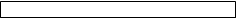 3.Приведи примеры явлений природы__________________________________________________Из каких веществ состоят тела?Шкаф_____________________Ложка____________________Мяч______________________  1.Запиши числа 3, 13, 9, 5,6 цифрами  в таблицу2. Тела 3.Приведи примеры явлений природы__________________________________________________4.Из каких веществ состоят тела?роса_____________________вилка____________________Мяч_____________________  1.Запиши числа 3, 13, 9, 5,6 цифрами  в таблицу2. Тела 3.Приведи примеры явлений природы__________________________________________________4.Из каких веществ состоят тела?роса_____________________вилка____________________Мяч_____________________ТестЧто такое Солнце? Выбери правильный ответ.А) самая большая планетаБ)  самая большая к Земле звездаВ)  самая большая звезда2. К какой природе относятся горыА) к живойБ) сделаны руками человекаВ) к неживой     3 В какой строчке указаны только тела?А) кастрюля, сковорода, чайник, водаБ) парта, лампа, стул, столВ) ручка, пенал, железо4.С чем связана высокая температура воздуха летом.А)  с осадкамиБ) с высотой Солнца над ЗемлейВ) с летними каникуламиГ) с тем, что это лето5 Назови источники пресной воды на Земле.____________________________________________________6.Дополни предложение. Какова роль атмосферы для  нашей планеты?1Содержится необходимый  для дыхания людей и растений ______________2 она сохраняет тепло, получаемое от Солнца, как __________3.защищает планету от лишних солнечных _______________4. защищает планету от _____________________________Тест1 Найди правильное утверждение. А) Земля вращается вокруг ЛуныБ) Земля вращается  вокруг Солнечной системыВ) Земля вращается  вокруг Солнца2.Найди «лишнее» слова в каждой строчке.А) мороз, лужи, холодБ) снег, лед, дождьВ) гроза, дождь, метель3 Укажи причину понижения температуры воздуха осенью.А) исчезновение насекомыхБ) люди теплее одеваютсяВ) чаще идут холодные дождиГ) изменение высоты Солнца над Землей4 Что такое горизонт?А) край ЗемлиБ) воображаемая линия, где небо соприкасается с землейГде Солнце стоит высоко?А) над полюсомБ) над экваторомВ) над МосквойДополни предложениеПолный оборот вокруг своей оси Земля делает за _______Полный оборот вокруг Солнца Земля совершает за один___Бактерии.  Ф.И.________________________________________1.Вставь слово.БАКТЕРИИ –  одни из самых ___________и самых простых, самых  древних  организмов существующих на Земле.2.Вставь слово.БАКТЕРИИ можно рассмотреть только через_______________3.Как питаются бактерии?Потребляют остатки мертвых организмов (санитары)Кушают хлеб с маслом и пьют чайПроникают в организм человека, животного(паразиты)4. Какая польза от бактерий?Переваривают пищуГотовят дрожжевое тестоЗагрязняют предметыВ кулинарии – сыр, творог, сметанаПроизводство лекарств, удобренийЯвляются возбудителями  болезней5.Где обитают бактерии?_______________________________________________________________________________Бактерии.  Ф.И.________________________________________1.Вставь слово.Для того, что бы увидеть бактерии, нам нужен специальный прибор –________________, который увеличивает предметы в сотни раз.2.Что появилось на Земле раньше.ГрибыРастенияБактерииЧеловек3.Вставь слова.Бактерии находятся везде.  Они есть в__________, в___________, в ____________, в _____________, в дожде …4.	Какая польза от бактерий?Загрязняют предметыВ кулинарии – сыр, творог, сметанаПроизводство лекарств, удобренийЯвляются возбудителями  болезнейПереваривают пищуГотовят дрожжевое тесто5.Как питаются бактерии?Проникают в организм человека, животного(паразиты)Потребляют остатки мертвых организмов (санитары)Кушают булочку и пьют чай